2021-2022学年度学科知识与能力同步测试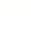 八年级道德与法治试题   期中（A）一、选择题1.我国的国徽图案庄严大方、内涵深刻，鲜明地体现了我国是         领导的、以              为基础的人民民主专政的社会主义国家。（  ）A.工人阶级  工农联盟                      B.工人阶级  知识分子C.农民阶级  工农联盟                      D.知识分子  工农联盟2.宪法在国家法律体系中具有最高的法律地位，法律权威和法律效力。这是因为（  ）①宪法所规定的的内容是国家生活中带有全局性、根本性的问题，而其他法律所规定的的内容通常只是国家生活中的一般性问题。       ②宪法是其他法律的立法基础和立法依据 。③宪法是国家法制统一的基础。      ④我国宪法是人民意志的集中体现。A.①②④             B.①②③             C.②③④           D.①③④3.中共十八届四中全会决定，将每年的12月4日定为国家宪法日，同时建立宪法宣誓制度，国家工作人员正式就职时须公开向宪法宣誓。这表明（  ）①宪法规范和保护公民的一切权利  ②宪法是一切组织和个人的根本活动准则，加强宪法监督需要人们增强宪法     ③宪法是公民维护权益的唯一依据 ④增强宪法意识，维护宪法尊严，对国家公职人员尤为重要A.①②             B.③④             C.①③              D.②④4.在现实生活中，一些部门将宪法只是当作一部高高在上的大法，不少群众认为宪法与普通老百姓的关系不大，违反宪法的行为时有发生。为此我们要（  ）①充分相信宪法                                    ②主动运用宪法  ③成为宪法的忠实崇尚者、自觉遵守者和坚定捍卫者    ④学习宪法，宣传宪法A.①②③④             B.①②③             C.①③④           D.①②④5.民主集中制原则是在民主基础上的集中和集中领导下的民主相结合的制度。下列对于民主集中最后的认识和理解正确的是（  ）①民主集中制是我国人民代表大会制度的组织与活动原则②在中央与地方国家机构的关系方面，职权的划分是遵循在中央的统一领导下，充分发挥地方的主动性、积极性的原则③民主集中制是我国国家机构组织和工作的原则④民主集中制就是地方无条件服从中央，下级必须无条件服从上级A.①②③             B.①③④             C.①②④           D.②③④6.2021年国家医保局药品目录调整结果公布，有7款罕见病药谈判成功，降价纳入了医保目录，其中，“天价”罕见病药诺西那声那注射液主要用于治疗脊髓性肌萎缩症SMA，医保局代表经8次灵魂砍价，将其由55万元降到33000元左右……近年来，国家采取一系列举措兜底民生底线，提升人民群众的获得感、幸福感。这表明（  ）①公民享有获得国家物质帮助的权利    ②国家健全和完善社会救济和保障体系③公民的一切生活费用均由国家承担    ④国家尊重和保障人权A.①②④             B.①②③             C.①③④           D.②③④7.八年级某班在道德与法治课堂上开展了一次模拟法庭活动。下列案件中，小法官作出的判断正确的是（  ）A.①③④             B.②③④             C.①②④           D.①②③8.2020年5月以来，夜间经济不断升温。一些地方的夜市，伴随人气的火爆，噪音扰民、垃圾乱扔不分类、流动摊贩与固定摊主发生矛盾、摊主违规经营等不和谐现象日益突出。对此，一些地方管理部门邀请了摊主代表、消费者代表和居民代表等举行座谈会，了解民情、征集意见。下列意见可采纳的是（  ）①消费者和摊主要分类投放垃圾             ②流动摊贩的劳动权应当得到尊重③公民要直接参与地摊立法工作             ④管理部门要首先考虑摊主利益A.①②             B.①③            C.②④              D.③④ 9.人民对人权保障的更高层次的需求，就是中国人权事业发展的目标和方向。十九大报告对新时代中国人民人权新需求的全面回应，将使中国人权事业迈向一个新阶段。我国宪法保护的人权内容很广泛，包括（  ）①平等权                ②人身权利、政治权利  ③财产权、继承权        ④经济、社会、文化等方面的权利A.①②③             B.②③④             C.①③④           D.①②③④10.在学习“公民的基本权利和义务”这一内容时，小娟同学用图示法加以梳理。以下正确的是（  ）A                                               BC                                     D11.2021年3月17日，西安市新城区人民法院对10起因非法买卖银行卡、电话卡帮助信息网络犯罪的刑事案件进行了集中宣判。被告人张某某等9人因犯帮助信息网络犯罪活动罪，分别判处有期徒刑六个月至一年十个月不等刑期，被告人王某某因犯妨害信用卡管理罪，被判处有期徒刑七个月。这些人被依法判处刑罚的原因在于他们（  ）①没有履行维护国家安全、荣誉和利益的义务    ②没有履行遵守宪法法律的义务③没有意识到权利义务是相统一的       ④没有履行法定义务，必然受到刑罚处罚A.①②             B.②③            C.③④              D.②④ 12.电视剧《人民的名义》中的李达康在训斥光明分局局长程度时说：“你身穿人民警服，头顶国徽，就不能太任性……”你对这句话的理解是（  ）①行使权力要有法律依据，不能超越权限行使权力  ②法定职责必须为，法无授权不可为③国家工作人员有时在行使权力时，可以有超越宪法和法律的特权 ④对国家工作人员来说，必须依法行使权力、履行职责，不得懈怠、推诿A.①②③             B.②③④             C.①③④           D.①②④13.伴随着全面推进依法治国，“强拆”“暴力执法”等字眼在近几年的新闻和网络媒体大幅减少，而由此引起的流血、交通堵塞等群体性冲突事件也销声匿迹。对此你想对相关部门和工作人员说的是（  ）①国家权力必须严格按照法定的途径和方式行使    ②法定职责必须为，法无授权不可为③凡不按法定程序行使权力的行为，都是违法行    ④依法规范权力运行，维护群众正当合法权益A.①②③             B.①②④             C.①③④           D.①②③④14.自2021年6月8日起，各地财务纷纷转发来自税务总局的通知要求，其中补税要求规定：年度汇算申报后，如果你需要补税，请在2021年6月30日前补缴税款，否则将面临每日万分之五加收滞纳金，也可能会影响个人信用。这表明（  ）①要自觉履行依法纳税的义务          ②要践行诚信，珍惜个人诚信记录③要增强权利意识，依法行使权力      ④不讲诚信就会受到法律的制裁A.①②             B.①④            C.②③              D.③④ 15.欣赏下面漫画《让权力在阳光下运行》。对此漫画的解读正确的是（  ）①有利于政府部门接受人民的监督  ②能够完全保证人民都能正确行使批评权和建议权③能够彻底防止违法乱纪现象的发生  ④有利于促进国家机关提高决策水平和办事效率A.①②             B.③④            C.①④              D.②③ 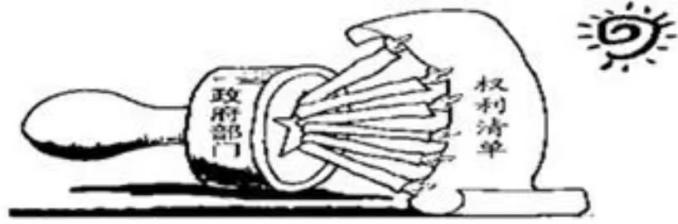 16.请从下列漫画中找出立意与其他三幅不同的一幅（  ）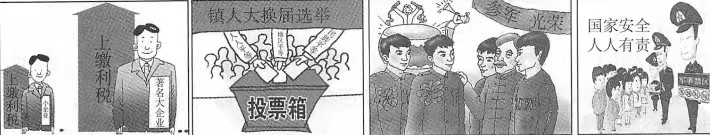         A                   B                   C                 D 17.清澈的爱，只为中国-----18岁的陈祥榕写下的战斗口号。中印边境冲突中，陈祥榕等四位英雄英勇牺牲。边防军人说过：“我们就是祖国的界碑，大好河山，寸土不让。”他们的行为（  ）①履行了保卫祖国、抵抗侵略的神圣职责   ②履行了维护国家安全的义务③说明边防战士没有人身自由    ④说明履行公民义务就要以牺牲公民权利为代价A.①③             B.②④            C.①②              D.③④ 18.通常情况下，行使权利的程序是法律规定的。遵守正当的程序（  ）①有利于公民更好地享受权利      ②可以有效避免和化解纠纷③不利于依法办事                ④有利于维护自身权益A.①②③             B.②③④             C.①②④           D.①②③④19.公民对于某些侵犯自己人身、财产权利的行为，可以依法向人民法院提起（  ）A.民事诉讼      B.刑事仲裁        C.刑事自诉           D.行政诉讼    20.以下是中学生对一些法治案例的解析，其中不恰当的是（  ）A.北京市某区人民法院依法认定莫某通过网络筹款平台申请救助时，故意隐瞒信息并将筹款挪作他用，须向该平台全额返还筹款并支付利息----该平台侵犯了莫某的物质帮助权B.郑州市公安局通报，韩某因不配合防控人员测温登记并驾车闯卡，被依法处以行政拘留五日的处罚----韩某的行为属于行政违法行为C.重庆市教委发文指出，义务教育阶段入学参加摇号未被民办学校录取的学生由公办学校“兜底”，防止辍学----重庆市保障适龄儿童少年接受义务教育D,7岁的舟舟（化名），偷偷用其网银内5000余元购买了网游装备。警方介入调查后，要求游戏公司将钱全部退还-----警方的要求不违背法律面前人人平等的原则。二、判断题21.法律既是保障自身权益的有力武器，也是必须遵守的行为规范。       （   ）               22.法律规定要做的，必须去做；法律禁止的，不一定要做。             （   ）23.国家统一、民族团结是我国顺利进行社会主义现代化建设的基本保证。 （   ）                24.任何偷税、欠税、骗税、抗税的行为都是违法行为，应承担刑事责任。  （   ）                     25.劳动和受教育既是公民的权利，也是公民的义务。                      （   ）26.公民权利的充分实现可以激发公民主人翁意识，调动其履行义务的积极性和主动性，自觉承担对国家社会的责任。                                    （   ）27.公民既要增强权利意识，依法行使权利；也要增强义务观念，自觉履行法定义务。做到先行使权利，再履行义务。                                      （   ）28.王某因抢劫被判有期徒刑十年，剥夺政治权利五年。这告诫我们违法行为都要受到刑罚处罚。                                                       （   ） 29.权利和义务是统一的，都具有强制性。                              （   ）30.小陈的父亲因饮酒驾车被交警记6分，罚500元，暂扣驾驶证3个月。这说明公民违反民事法律，应当依法承担民事责任。                            （   ）三、非选择题31.【学习宪法践行宪法】材料一：2018年3月17日，在十三届全国人大一次会议上，习近平全票当选为中华人民共和国主席、中央军委主席。习近平左手扶按宪法，右手举拳，庄严宣誓。材料二：宪法原文节选第一条中华人民共和国是工人阶级领导的、以工农联盟为基础的                 的社会主义国家。第二条 中华人民共和国的一切权力属于           。第三条 中华人民共和国的国家机构实行的原则是                  。第四条 中华人民共和国各民族一律平等。各少数民族聚居的地方实行             ，设立自治机关，行使自治权。（1）请将材料二中的宪法原文内容补充完整。（2）作为中共中央总书记，习近平同志手按宪法宣誓“忠于宪法、维护宪法权威”，请从“宪法是根本活动准则”的角度谈谈你的理解。（3）你所知道的我国基本政治制度有哪些？多党合作的基本方针是什么？32.【有效监督】宪法是国家的根本法，是治国安邦的总章程，是党和人民意志的集中体现。修改宪法，是党和国家政治生活中的一件大事。2018年3月，十三届全国人大一次会议审议并通过宪法修正案草案。宪法修正案草案对我国现行宪法作出21条修改，其中11条与设立监察委员会有关。宪法修正案草案赋予监察委员会宪法地位，为建立集中统一、权威高效的国家监察体系提供根本法保障。必须将权力牢牢关进制度的笼子里，完善权力运行的监督机制，形成有权必有责、用权必担责、滥权必追责的制度安排。（1）宪法是我国的根本法。我国监督宪法实施情况的国家机关是？（2）公民行使监督权的方式主要有哪些？注意事项是什么？（3）增强全社会的宪法意识才能加强对宪法监督，请你谈谈如何增强全社会的宪法意识？33.材料一：“权利”，一个美好的字眼，令人向往，与我们终身相随，小敏因个子小被某同学喊“矮子”，她喜欢写作，常以“小草”署名发表文章。材料二：某公司以一万元购买小明发明的多功能文具盒专利，小明把这一万元捐给希望小学。未经许可，该公司把小明的照片发到网上做广告。某网民私自把小明的家庭状况和家庭住址晒到网上。为维护自己的合法权益，小明和爸爸一起征询律师的意见。（1）小敏，小明的哪些权利得到了正确行使？哪些权利受到了侵害？（2）如果你是律师，你会给小明提出什么样的维权建议？34.材料一 一些地方餐饮浪费现象仍然存在，“舌尖上的浪费”有反弹回潮的苗头。比如，一些人在餐饮消费中片面追求“上档次”，用餐往往“只点贵的，不选对的”；在婚丧嫁娶等聚餐活动中，“点得多、吃得少”依然大量存在；在一些单位、学校的食堂，食物浪费现象触目惊心……材料二 凌晨4时，位于保定市隆兴路上的“油条哥”快餐店，全国道德模范刘洪安开始了新一天的忙碌。“我们根据客流量来准备食材，今天就比平时少一半，为的就是从源头避免浪费。”“我注意到今天是河北省反对餐饮浪费的法规实施的日子，相信通过法律约束，会有更多人养成厉行节约、反对浪费的好习惯”相关链接：自2020年11月1日起，《河北省人民代表大会常务委员会关于厉行节约、反对餐饮浪费的规定》施行。这是全国首部专门规范厉行节约、反对餐饮浪费的省级地方性法规。新规的出台，从立法层面为治理“舌尖上的浪费”提供了有力保障。（1）据材料一，有人说，我们每个人都有消费的自由，别人管不着。请你辨析这一观点。（2）据材料二，“油条哥”的言行告诉我们什么道理？（3）结合以上问题和材料，从权利义务角度，分析河北省此项法规对我们提出怎样的要求。序号案件小法官判决①刘某假冒司法机关办案人员，诱骗马某将大笔资金转入自己的银行账户，占为己有。刘某侵犯了马某的财产权②某团伙借助网络手段盗取了大量公民的个人信息该团伙侵犯了公民的隐私权③超市工作人员怀疑赵某偷拿东西，对其进行搜身工作人员的行为侵犯了赵某的人身自由④祁某在合同期内因工受伤严重，公司给了祁某200元后解除了劳动合同该公司侵犯了祁某的财产权